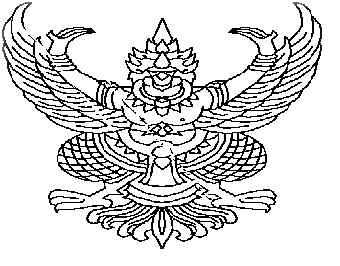 บันทึกข้อความส่วนราชการ...............................................................................................................................................ที่ ………………………………………………….....................	วันที่.............................................................................เรื่อง ขออนุมัติจัดกิจกรรม เรียน  อธิการบดีด้วย ......................ระบุชื่อหน่วยงาน..................................มีความประสงค์จะขออนุมัติจัดกิจกรรม ................................. ระบุชื่อกิจกรรม ..................................................  ในระหว่างวันที่ .............(ระบุวันที่/เดือน/ปีที่จัดกิจกรรม)............เป็นเงินทั้งสิ้น ...........บาท โดยใช้งบประมาณจากโครงการ...............................(ดังรายละเอียดที่แนบมาพร้อมนี้)จึงเรียนมาเพื่อโปรดพิจารณา( ...............................................................).....................ระบุตำแหน่ง.....................1. ชื่อกิจกรรม ……………………………….……………...……………..………………………………....................................................2. โปรแกรมวิชา/งาน/ฝ่ายที่ดำเนินการ........................................................................................................................3. ลักษณะของกิจกรรม		ประเภทงบ.........................       รหัสโครงการ...........................  		โครงการ		...................................................................................			กิจกรรมหลัก...............................................................		กิจกรรมย่อยที่ดำเนินการ	........................................................................		จำนวนเงิน.................................4. หลักการและเหตุผล...........................................................................................................................................................................................................................................................................................................................................................................................................................................................................................................................................................................5. วัตถุประสงค์...........................................................................................................................................................................................................................................................................................................................................................................................................................................................................................................................................................................6. สถานที่ดำเนินงาน  ...................................................................................................................................................................................7. ระยะเวลาดำเนินการ (ระบุวัน/เดือน/ปี).................................................................................................................................................................................. 8. กลุ่มเป้าหมาย..................................................................................................................................................................................9. งบประมาณรวม   ………………………….. บาท10. รายละเอียดงบประมาณ11. ผลที่คาดว่าจะได้รับ   11.1 ผลลัพธ์ (Outcome)		   ……………………………………………………………………………………………………………………………………..		   ……………………………………………………………………………………………………………………………………..   11.2 ผลกระทบที่เกิดประโยชน์และสร้างคุณค่า (Impact)		   ……………………………………………………………………………………………………………………………………..		   ……………………………………………………………………………………………………………………………………..					ลงชื่อ            (................................................................)ตำแหน่ง    ...............................................................         ผู้เสนอกิจกรรมความเห็นของหัวหน้าหน่วยงาน............................................................................................................................................................................................................................................ความเห็นของกองคลังและพัสดุ (ตรวจสอบระเบียบการเบิกจ่าย)……………………………………………………………………………………………………………………………………………………………………………………………………………………ความเห็นของกองนโยบายและแผน (ตรวจสอบแผนการดำเนินงานและงบประมาณ).............................................................................................................................................................................................งบรายจ่ายจำนวนเงินรายละเอียดค่าใช้จ่าย